Лепка «Арбуз»Нам понадобится пластилин четырех цветов. Размер кусочков может быть больше.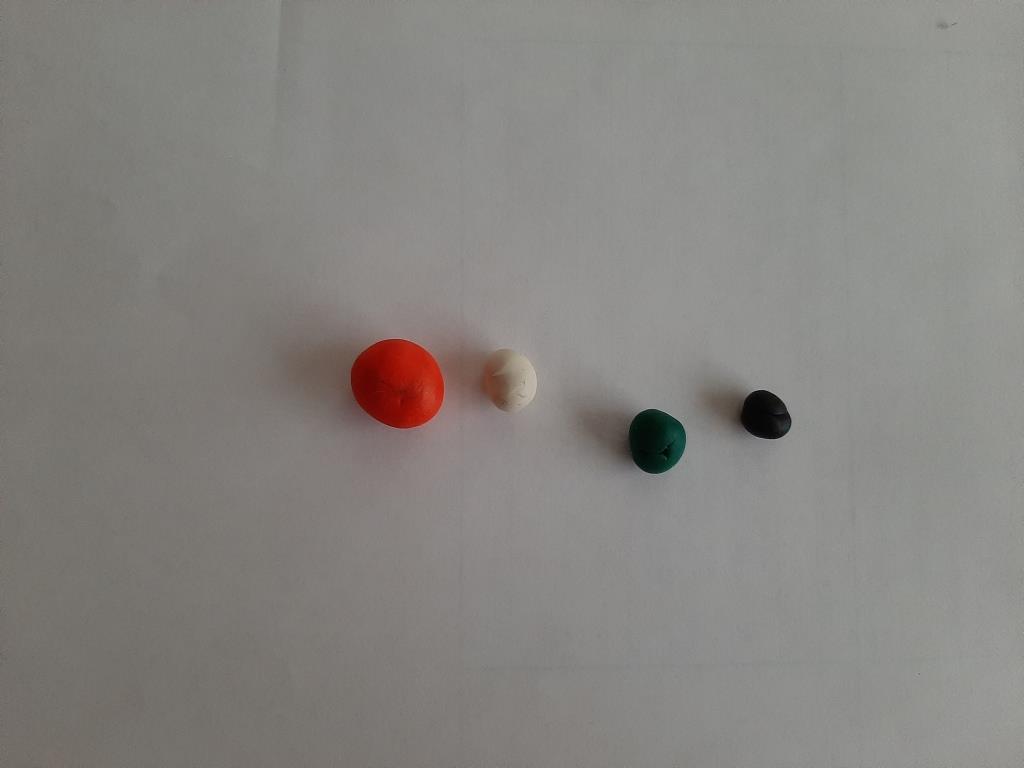 Лепим «колбаску» зеленого цвета.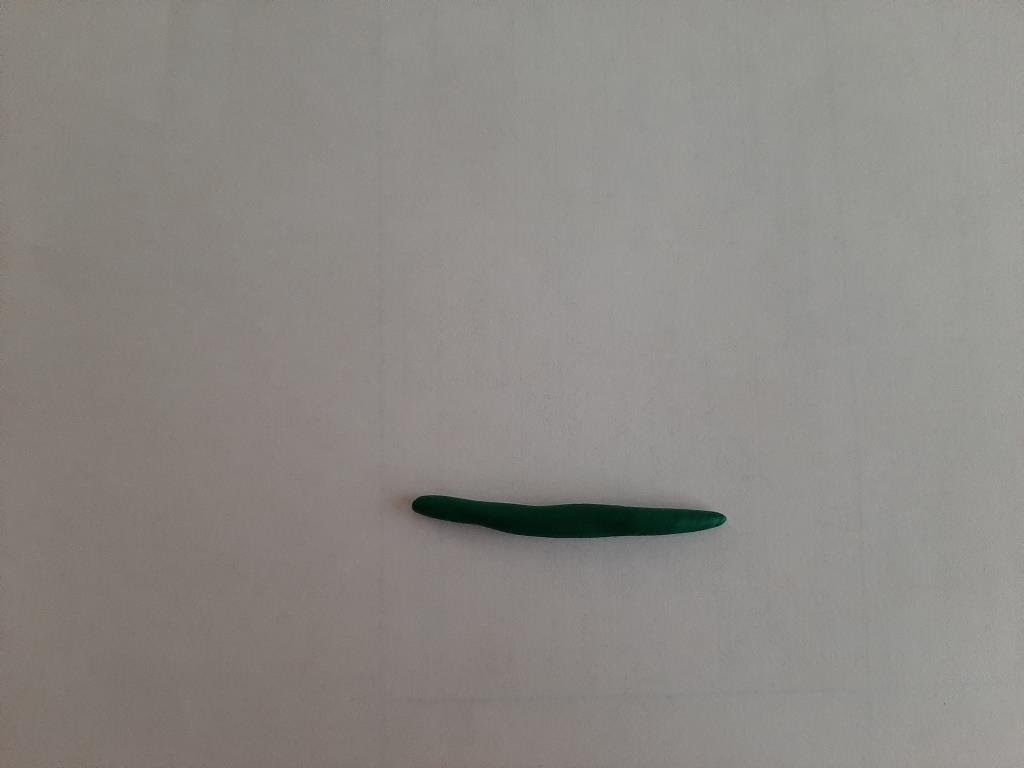 Далее делаем тоже самое с пластилином белого цвета. Замечу, что «колбаска» зеленого цвета должна быть чуть длиннее «колбаски» белого цвета. 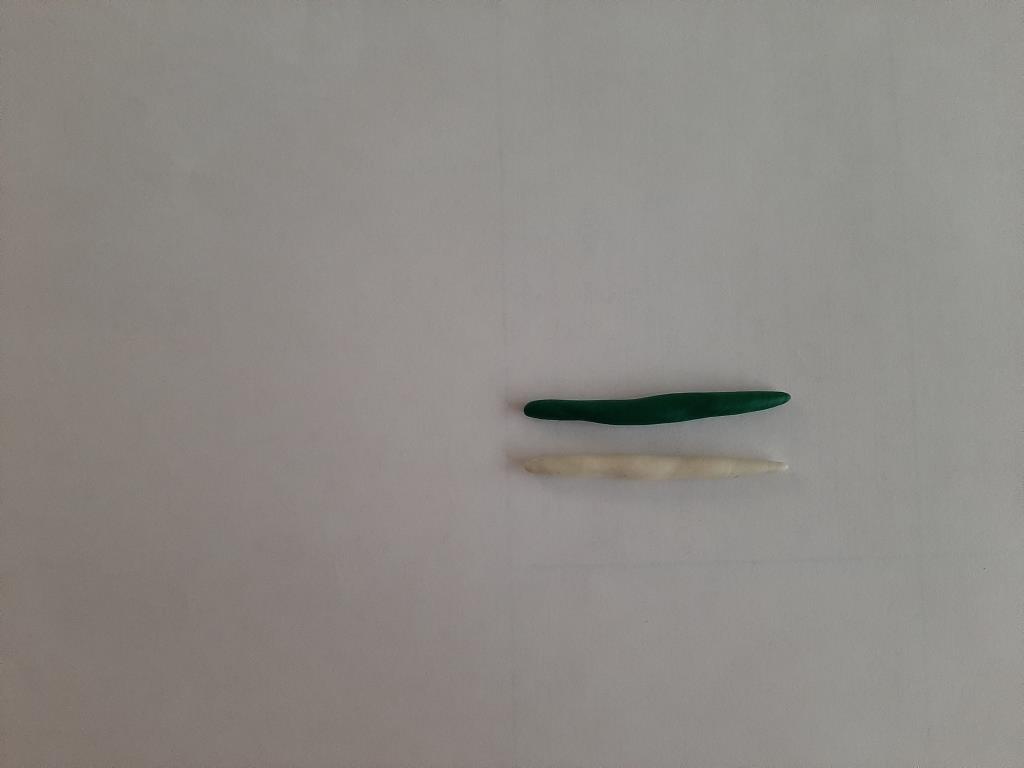 Теперь катаем шарик красного цвета. После сплющиваем и придаем форму дольки. 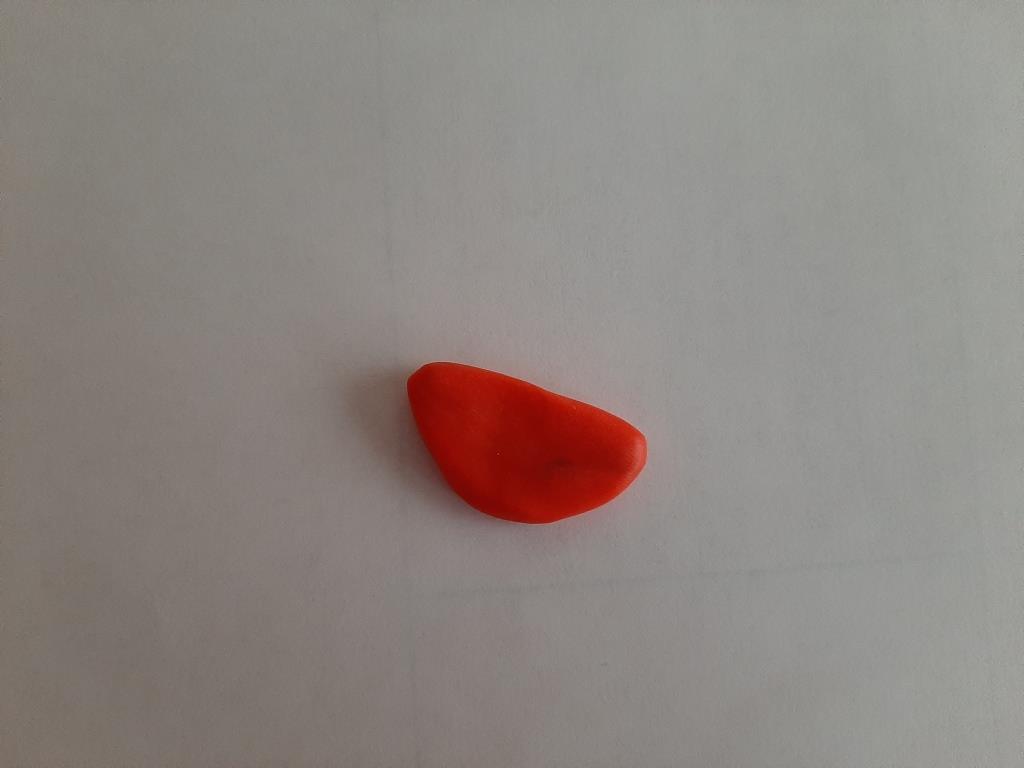 Далее соединяем все части.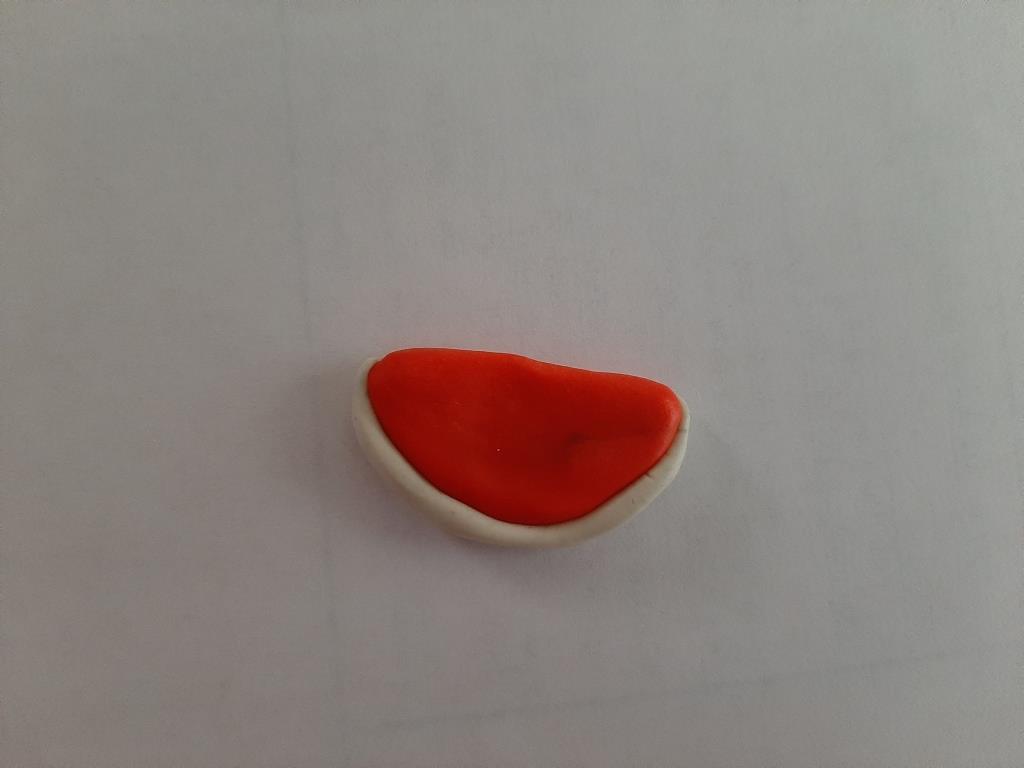 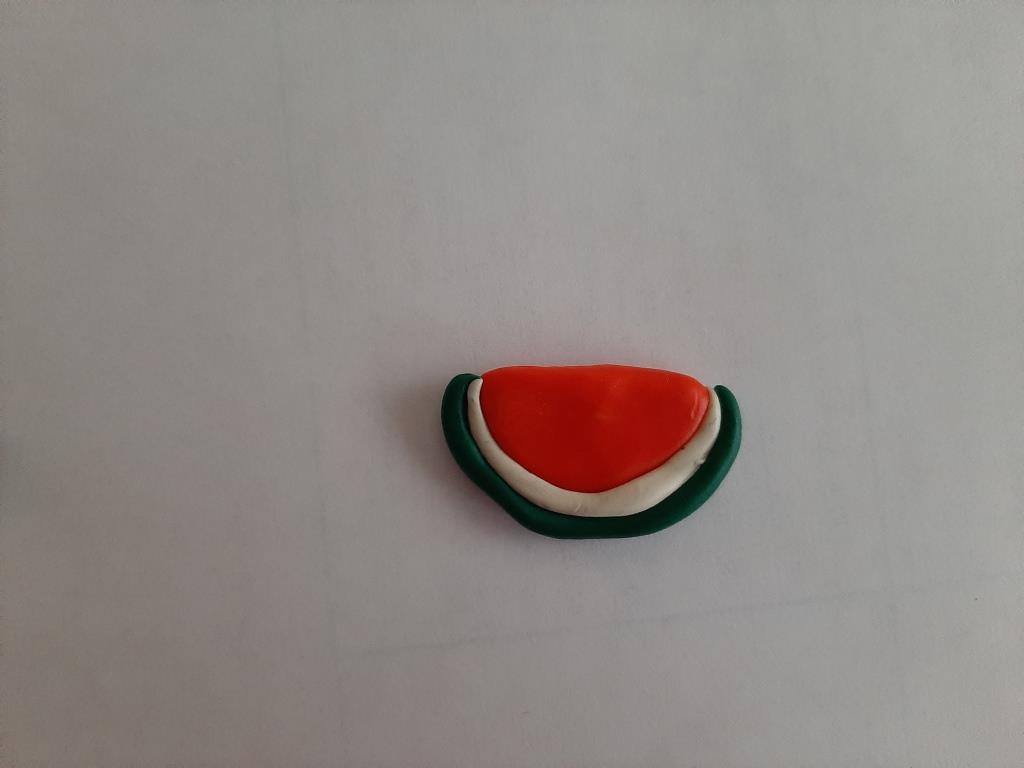 Не забываем про косточки черного цвета. Делаем их с двух сторон.Удачи!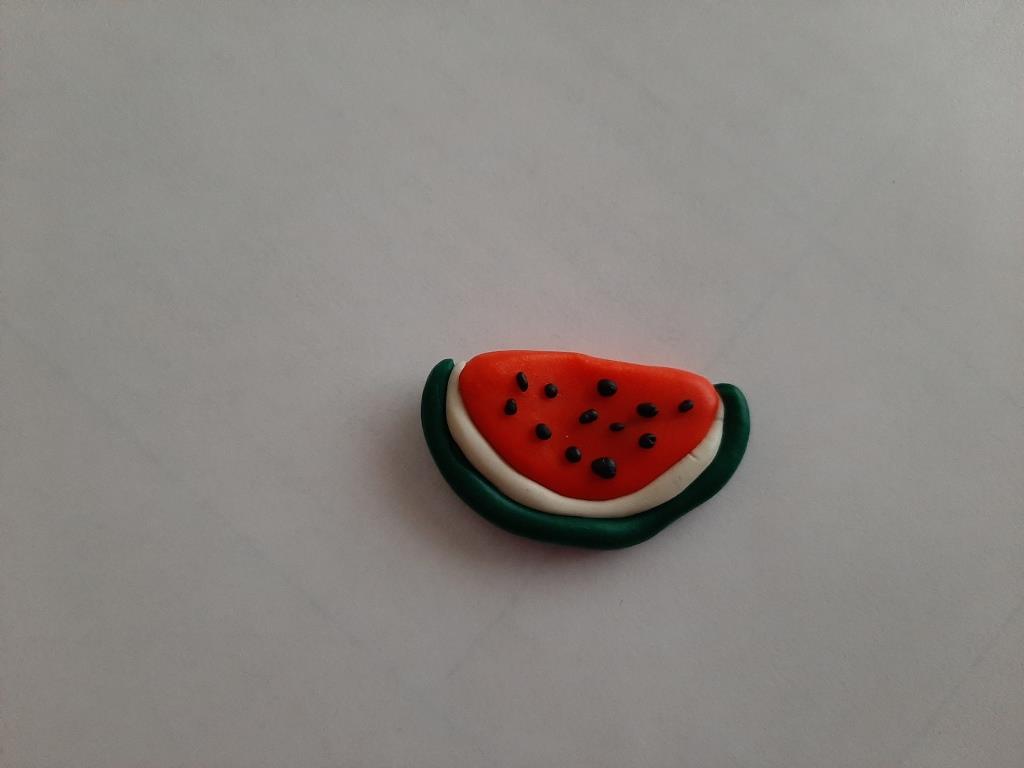 